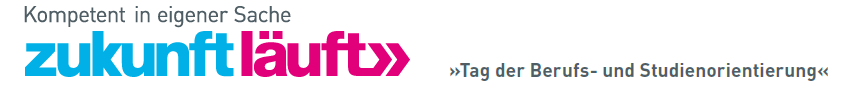 «День профессиональной ориентации» Дорогие родители,дорогие опекуны,пожалуйста посетите нашРодительский вечердата __________________время____________Место:_____________________________________________Вы узнаете, какую консультацию получил Ваш ребенок в «День профессиональной ориентации», что мы как школа можем сделать ичем Вы в качестве родителей можете помочь.Мы будем рады Вашему посещению!_____________________________________________Подпись директора школы / Подпись представителя родителей«День профессиональной ориентации» Дорогие родители,дорогие опекуны,пожалуйста посетите нашРодительский вечердата __________________время____________Место:_____________________________________________Вы узнаете, какую консультацию получил Ваш ребенок в «День профессиональной ориентации», что мы как школа можем сделать ичем Вы в качестве родителей можете помочь.Мы будем рады Вашему посещению!_____________________________________________Подпись директора школы / Подпись представителя родителей«День профессиональной ориентации» Дорогие родители,дорогие опекуны,пожалуйста посетите нашРодительский вечердата __________________время____________Место:_____________________________________________Вы узнаете, какую консультацию получил Ваш ребенок в «День профессиональной ориентации», что мы как школа можем сделать ичем Вы в качестве родителей можете помочь.Мы будем рады Вашему посещению!_____________________________________________Подпись директора школы / Подпись представителя родителей«День профессиональной ориентации» Дорогие родители,дорогие опекуны,пожалуйста посетите нашРодительский вечердата __________________время____________Место:_____________________________________________Вы узнаете, какую консультацию получил Ваш ребенок в «День профессиональной ориентации», что мы как школа можем сделать ичем Вы в качестве родителей можете помочь.Мы будем рады Вашему посещению!_____________________________________________Подпись директора школы / Подпись представителя родителей